					Jäsenhakemus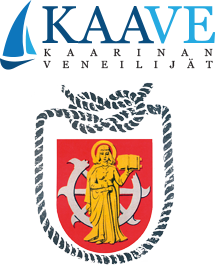 Sukunimi:Etunimet:Syntymäaika:LähiosoitePostinro / toimipaikkaPuhelin:Sähköposti:JäsenluokkaVarsinainen jäsen Nuorisojäsen Perhejäsen Kannattajajäsen Seniorijäsen VeneilykokemusAlle 3 vuotta 3–10 vuotta Yli 10 vuotta Rekisteröitävä vene (jos on)Moottorivene Malli:Malli:Purjevene Malli:Malli:Kotisatama:Kiinnostus seuran Tukikohtatalkoot Tiedotustoiminta Taloustoiminta tehtäviinTukikohtaisännyys Jäsenjulkaisun taitto Junioritoiminta Katsastustoiminta Kilpailujärjestäjä Toiveita seuran toiminnallePerhejäsen (jos halutaan samalla hakemuksella)Perhejäsen (jos halutaan samalla hakemuksella)Perhejäsen (jos halutaan samalla hakemuksella)Perhejäsen (jos halutaan samalla hakemuksella)Sukunimi:Etunimet:Syntymäaika:Puhelin:Sähköposti:Mistä kuulit KaaVe:sta?Ystävältä/tutulta Some Netti Palautus sähköpostiinkaave.kaave@gmail.com